MAY 15, 2017Responsibilities	Drawing, Tina Ray; Words, Jim Brubaker;Pledge, Maureen Simons; Greeter, Joscelin Magana;Roto-Rooter: Rev. Laura Sheridan-Campbell; Reporter: Rick GrovePROGRAM: Susan Taylor:  Scripps Gadgets, Gismos, and Good HealthUPCOMING PROGRAMS		To be announcedOTHER EVENTSMay 19:	Stone Brewery 5-7pm; refer Kori DolkasJune 23:	Club Demotion DinnerSept. 9:	Brewfest; refer JR PhillipsMEETING OF May 8, 2017Welcome: President Dawn Van Siclen opened the meeting at 12:20, and Steve “Sunshine” Mott led the “Smile” song, and “God Bless America” accompanied by Kathy Choi. Justin Peek presented brief words from Marcus Aurelius:  “Waste no more time arguing about what a good man should be.  Be one.”   Jim Brubaker led the Pledge.ANNOUNCEMENTSGuests were introduced, including Greg Swienton, Jeff Walker, Frank Silva, Bryan Bratt, Charles Epting (Speaker), and five RYLA students with Carlsbad High School counsellor Norma Fahlstrom.Pres. Dawn introduced Joy Prowse, who introduced Carlsbad High School teacher Paul Isbel, and his student Tatiana Edquist, who represented CHS and our Club at last month's national Model UN program, held at USD.  Tatiana represented Germany at this growing Rotary program for high school students.Bob Fenner offered up the opportunity for interested parties to order Club hats and jackets.  Contact Bob for more information.Mike Metts introduced five of the nine Carlsbad High School students our Club sent to the Rotary Youth Leadership Awards (RYLA)  this year, and their counsellor, Ms. Falstrom.  Each student gave a heartfelt accounting of how RYLA has affected their life.  Each spring, 280-300 carefully selected high school juniors attend the District's weekend long RYLA Conference at a camp at Idyllwild, together with adult mentors and program participants.  Wendy Weigand announced this quarter's recipient of the “Rotarian at Heart” award.  Norma Fahlstrom, retiring Carlsbad High School guidance counsellor, who has been our Club's “eyes and ears” at the High School for many years, and mentor to innumerable students over the years.  Truly a “Rotarian at Heart”.Patty Johnson announced members graduating from red to blue badges after completing the comprehensive list of requirements.  Honorees included: LeAn Ritz (sponsored by her husband, Josh Ritz); Lou Tapia (sponsored by Justin Peek); Jos Magana (sponsored by Kori Dolkas); and Sam Ross (sponsored by his mother-in-law, Maureen Simons).Kori Dolkas announced future social events:  Stone Brewery tour and tasting, May 19; Bocci Ball Tournament, date to be determined and possibly a visit to a Shooting Range (contact Kori if interested).ROTO-ROOTERRoto-Rooter Rev. Laura Sheridan-Campbell called-out Rotarians for their fame, fortune, and foibles: May birthdays, Rotary anniversaries, and wedding anniversaries.  Kip McBane and Beth Garrow for being cousins.  Mark Beardsley for his new Porsche and 20 hour course to learn how to drive it, with side congrats for his recently born sixth grandchild.  Bob Freisberg for getting his MOJO working (Mira Costa-Ocenside Jazz Orchestra), which was just rated #1 Community College Jazz Orchestra by Billboard magazine, which included a picture of Bob in its recent issue.  Speaker, Chris Epting, and his dopplenamer, who ordained Reverend Laura into the clergy.  A big thank you to Fire Chief Mike Davis and his department for their heroic work three years ago, on the anniversary of the Poinsettia Fire. 			PROPOSED NEW MEMBERSNan Gelando (Law-Estate Planning) sponsored by Axel Klingensmith and George Porter (Insurance-Retired) sponsored by Dave Kulchin are proposed new club members.  Any comments on these proposed members should be referred to Patty Johnson within the next seven days.PROGRAM: Chris Epting:  SoCal Baseball HistoryProlific historian, author, and story teller Chris Epting (+/- 33 books) entertained and informed us with his tales of baseball in Orange County.  Organized baseball began in Orange County in the late 1880s, when community teams began forming among oil well workers.  Around 1900, a farm boy from Kansas named Walter Johnson arrived with his family.  Before long, the future Hall-of-Famer was dominating games throughout the county as a star for Fullerton Union High School.  Joe DiMaggio, Babe Ruth, and many other legends visited Orange County over the years.  In 1920, at the request of the City of Brea, which was having financial problems, Walter Johnson brought an all-star team to play a fund-raising game against another all-star team formed by Babe Ruth dubbed “The Brea Bowl”.  Babe Ruth pitched for his team, and hit two home-runs against Walter Johnson, one thought to have flown over 600 feet.Another important baseball figure who lived in Orange County was the Tin Pan Alley songwriter Jack Norworth, who, having never seen a baseball game, wrote the baseball theme “Take Me Out To The Ball Game”.  After a successful songwriting career, he retired in relative anonymity in Laguna Beach, where he died a few years later.  Epting recently discovered Norworth's undistinguished grave in a cemetery within sight of Angels Stadium, and Epting and others raised funds to erect an appropriate memorial marker nearby.  Pres. Dawn fined Bob Fenner $50 for remarks about shirt sizes.  Pres. Dawn invited Mr. Epting to sign a book to be donated to a school library.  Josh Ritz drew the winning raffle ticket:  $4. Jackpot for May 15, $150Responsibilities for May 22, 2017Drawing, Maureen Simons Words, Mimi Gaffey;Pledge, Eric Lodge; Greeter, Joscelin Magana;Roto-Rooter: Rev. Laura Sheridon-Campbell; Reporter: TBAMAY 15, 2017HI-JINXOfficial Publication of theCARLSBAD HI-NOON ROTARY CLUB     P. O. Box 741, Carlsbad, CA 92018             President: Dawn Van Siclen             Editor:  Harry Peacock             Reporter: Kip McBane                  Photographer: LeAnn RytzWeb address for Make-ups: www.rotaryeclubone.org  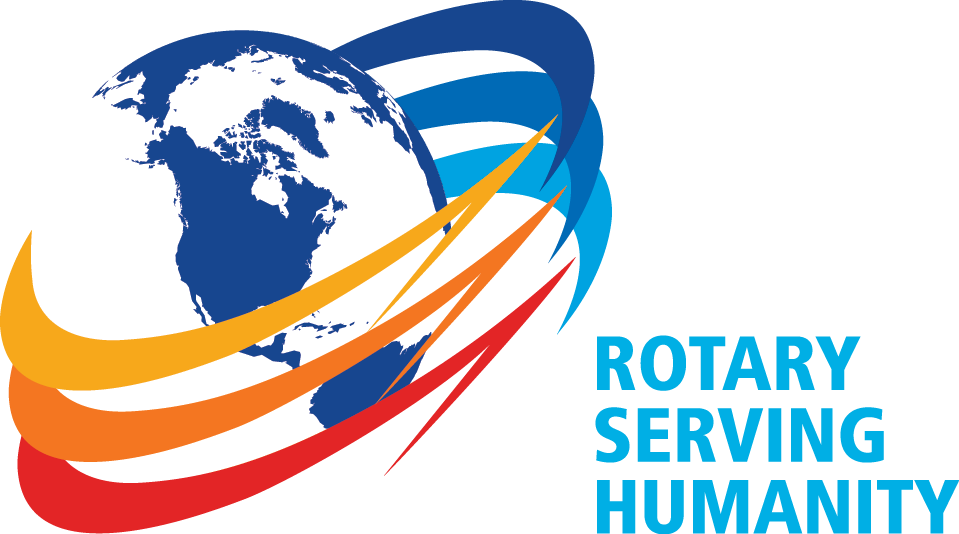 Carlsbad Hi-Noon Rotary Officers and Directors 2016-2017               President: Dawn Van Siclen         Secretary:  Velyn Anderson		Pres-Elect: David Harrison           Treasurer:  Alex Klingensmith              Community: Nancy Starling          Club: Wendy Wiegand              Vocational: Alice McDermott         International: Harry Peacock              Sergeant-at-Arms: Jim Brubaker  Past-President: Stan Prowse                       District 5340 Governor Marilyn Sanderson                       Rotary International President John Germ                  www.carlsbadhinoonrotary.org 